13.03.2020. 6 клас.Тема. Виготовлення та оздоблення писанки з фанери випалюванням, розписом фарбами.Завдання.Підібрати вироби-аналоги писанок для виготовлення в мережі Інтернет, або накреслити писанки за власним задумом.Накреслити ескіз орнаменту для оздоблення писанки випалювання, або розписом фарбами.      Ескіз передньої сторони писанки. 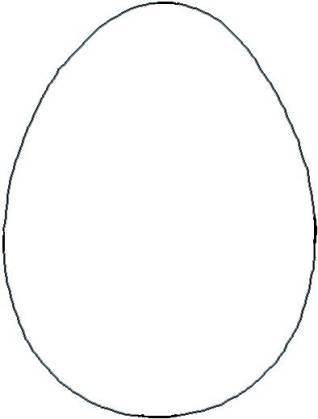 Ескіз задньої сторони писанки.Зразки-аналоги для оздолення випалюванням. На основі поданих,або власних побудувати ескіз.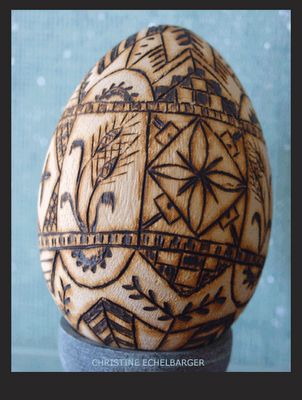 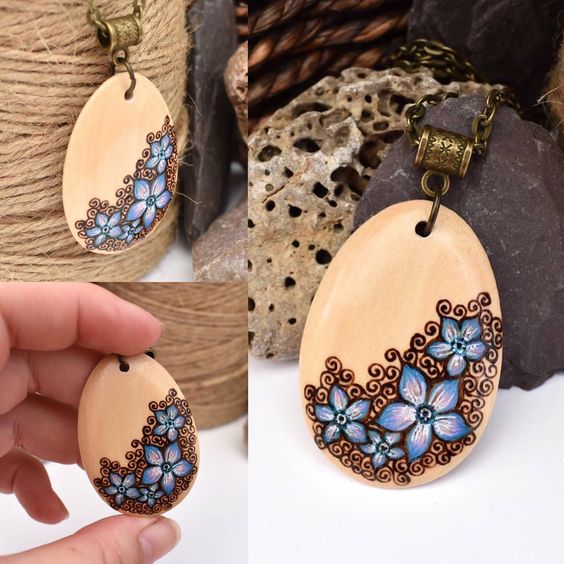 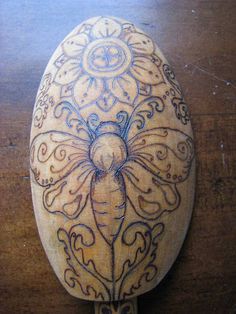 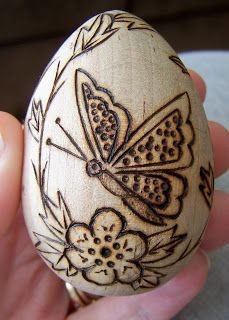 